Конструктивные особенности коаксиальных теплоотдающих поверхностей и новейшие технологии монтажа нагревательных элементов исключают возможность перегрева и позволяют оптимально расходовать электроэнергию от бортовой сети автомобиля, обеспечивают высокую надежность и долговечность изделия. Система электропитания нагревательных элементов имеет искробезопасное исполнение уровня ib в соответствии с ГОСТ 22782.5 Подогреватели имеют различный посадочный диаметр и высоту, что позволяет подобрать и адаптировать изделие практически к любому корпусу фильтра. Подогреватель имеет климатическое исполнение ХЛ2 по ГОСТ 15150 Степень защиты подогревателя от проникания пыли и воды соответствует IP55 по ГОСТ 14254 Подогреватель сохраняет работоспособность при изменении напряжения питания в пределах 90-125% от номинального напряжения Срок службы подогревателя не менее 5 лет, средняя наработка на отказ не менее 3000 ч Подогреватели НОМАКОН™ ПБ-100 монтируются на корпусе фильтра и подключаются к бортовой электросети автомобиля при ручном управлении подогревом или к системе автоматического управления подогревом СПА-101 (201). В случае ручного управления выключатель с индикацией устанавливается в салоне в зоне видимости с места водителя. Включение подогревателя осуществляется нажатием клавиши выключателя. В зависимости от температуры окружающей среды рекомендуемая длительность предпускового разогрева фильтра от аккумулятора составляет 5-10 минут. Подогреватель может быть включен постоянно при работающем генераторе. 
МОНТАЖ И ЭКСПЛУАТАЦИЯ БАНДАЖНОГО ПОДОГРЕВАТЕЛЯ С РУЧНЫМ УПРАВЛЕНИЕМ1 - подогреватель; 2 - фильтр тонкой очистки топлива; 3 - переключатель; 4 - реле; 5 - предохранитель; 6 - светодиод; 7 - замок зажигания; 8 - переключатель с индикацией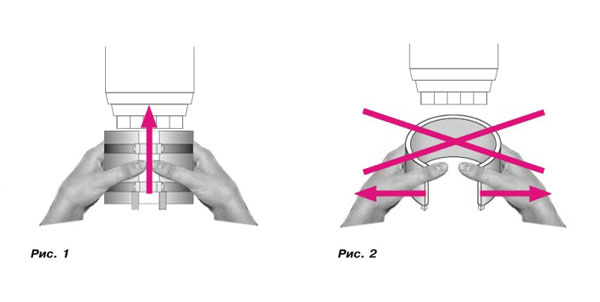 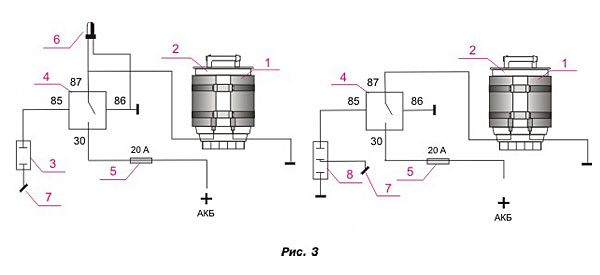   Подогреватель надевается на фильтр тонкой очистки так, как показано на (рис. 1).
Внимание! Категорически запрещается раскрывать подогреватель (рис. 2) или надевать его на фильтр, диаметр которого превышает максимально возможный.   Переключатель с индикацией устанавливается в салоне в зоне видимости с места водителя.   Подключение подогревателя производится согласно схеме (рис. 3). ЭКСПЛУАТАЦИЯ  Включение подогревателя осуществляется нажатием клавиши переключателя или кнопки 3 (см. схему).   В зависимости от температуры окружающей среды рекомендуемая длительность предпускового нагрева составляет 3-6 мин.   Подогреватель может быть включен постоянно при работающем генераторе.   В автомобили с напряжением бортовой сети 24 В устанавливаются 2 нагревателя с последовательным электрическим подключением.   Срок службы подогревателя не менее 5 лет. 
Внимание! Запрещается оставлять подогреватель включенным длительное время при неработающем двигателе. 
МОНТАЖ И ЭКСПЛУАТАЦИЯ БАНДАЖНОГО ПОДОГРЕВАТЕЛЯ С ТАЙМЕРОМ1 - подогреватель; 2 - фильтр тонкой очистки топлива; 3 - предохранитель; 4 - замок зажигания; 5 - блок управления; 6 - кнопка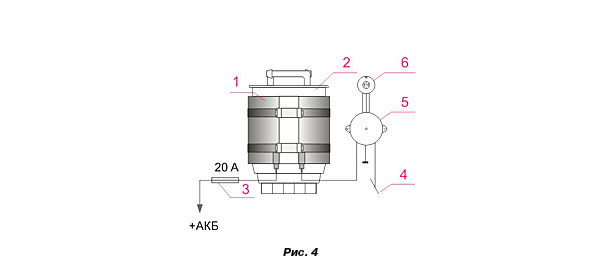   Подогреватель надевается на фильтр тонкой очистки так, как показано на (рис. 1).
Внимание! Категорически запрещается раскрывать подогреватель (рис. 2) или надевать его на фильтр, диаметр которого превышает максимально возможный.   Переключатель с индикацией устанавливается в салоне в зоне видимости с места водителя.   Подключение подогревателя производится согласно схеме (рис. 4). ЭКСПЛУАТАЦИЯ  Подогреватель рекомендуется включать при температуре окружающей среды ниже +5°С. Продолжительность предпускового подогрева в зависимости от температуры воздуха — 3-6 мин.   Включение подогревателя осуществляется при включенном зажигании нажатием кнопки 6 (рис 6). При этом загорается светодиод в мигающем режиме.   Выключение подогревателя производится повторным нажатием кнопки или выключением зажигания. Если при включенном зажигании подогреватель не выключен нажатием кнопки, то он автоматически отключается через 10 минут.   При необходимости подогреватель может быть включен на постоянный режим работы. Для этого необходимо нажать кнопку на блоке управления и удерживать ее в нажатом состоянии не менее 2-х секунд до момента включения светодиода. Отключение подогревателя в этом случае производится повторным нажатием кнопки или выключением зажигания. 
Внимание! Запрещается оставлять подогреватель включенным длительное время при неработающем двигателе.Конструктивные особенности и новейшие технологии монтажа нагревательных элементов позволяют автоматически подстраивать температурный режим работы подогревателя в зависимости от расхода топлива и его температуры, что исключает перегрев нагревательных элементов, перегрев топлива, позволяет оптимально расходовать электроэнергию от бортовой сети автомобиля, обеспечивает высокую надежность и долговечность изделия. Конструкция корпуса исключает наличие газовых полостей при протоке топлива через подогреватель. При отключении подачи топлива нагревательные элементы остаются погруженными в топливо. При пуске холодного двигателя включение подогрева происходит с задержкой до 20 с. Для заполнения нагревательных элементов топливом в случае изначально незаполненной топливной магистрали. Указанные технические особенности полностью исключают возможность образования паров дизельного топлива внутри подогревателя с температурой выше температуры вспышки Электрические схемы блока управления и выводы нагревательных элементов имеют искробезопасное исполнение уровня ib в соответствии с ГОСТ 22782.5 Минимальные габаритные размеры, небольшой вес и наличие специального кронштейна позволяют без проблем монтировать подогреватель в двигательном отсеке автомобиля как можно ближе к фильтру тонкой очистки топлива. Подогреватель имеет климатическое исполнение ХЛ2 по ГОСТ 15150. Степень защиты оболочки блока управления от проникания пыли и воды соответствует IP55 по ГОСТ 14254. Подогреватель сохраняет работоспособность при изменении напряжения питания в пределах 85-125 % от номинального напряжения. Срок службы подогревателя не менее 5 лет, средняя наработка на отказ не менее 3000 ч. Подогреватели монтируются в разрез штатного топливопровода перед фильтрами тонкой очистки. Подогреватели серии ПП-200 имеют электронный блок автоматического автономного управления подогревом. Блок управления начинает работать при пуске двигателя, постоянно контролирует температуру топлива и включает его подогрев при температуре последнего на входе в подогреватель ниже +5°С. При температуре топлива на входе в подогреватель выше +5 °С подогрев отключается. 

В комплект поставки входят:
подогреватель в упаковке, кронштейн, кабель и электромонтажный комплект для подключения к электросети автомобиля, паспорт, инструкция по монтажу и эксплуатации. 
МОНТАЖ И ЭКСПЛУАТАЦИЯ
Обозначения:
1. Подогреватель
2. Кронштейн
3. Винт М5
4. Пружинная шайба
5. Хомут
6. Разъем
7. Разъем 

Внимание! Работы по монтажу подогревателя настоятельно рекомендуется производить в сервисных центрах или на СТО, имеющих специалистов по установке электрооборудования!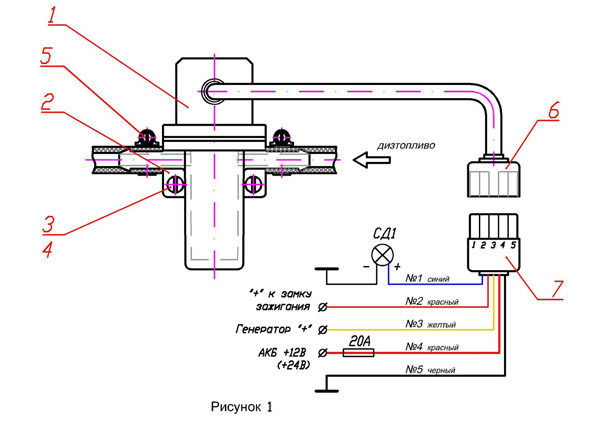   Подключение подогревателя к бортовой сети производится согласно электрической схеме (см. рис. 1)   Подогреватель устанавливается в разрез топливопровода перед фильтром тонкой очистки. Ввод и вывод топлива обозначен на штуцерах подогревателя в виде стрелок с соответствующим направлением.   Рабочее положение подогревателя – вертикальное. Подогреватель крепится в моторном отсеке за кронштейн двумя винтами М5 ГОСТ 1491-80 с пружинными шайбами ГОСТ 6402-70. Допускаемое отклонение корпуса подогревателя от вертикали не должно превышать 5-10°.Подогреватели дисковые серии ПД-200
Подогреватели применяются для подогрева автомобильного дизельного топлива по ГОСТ 305, 
ГОСТ Р 52368, СТБ 1658, а также дизельного топлива, выпускаемого по другим ТНПА. 

Подогреватели серии НОМАКОН™ ПД-200 устанавливаются между посадочной головкой двигателя и корпусом топливного фильтра и подключаются к бортовой электросети автомобиля. В случае ручного управления выключатель с индикацией устанавливается в кабине водителя. В комплекте поставки предусмотрен также вариант ручного управления с применением электронного таймера отключения подогрева. 

Подогреватели марки ПД-201 и ПД-202 имеют стандартный монтажный диаметр под головку двигателя и корпус фильтра равный 70 мм (диаметр корпуса фильтра 78-85 мм) с резьбой на металлическом корпусе фильтра М16х1,5 мм. Таким образом, возможна эффективная эксплуатация подогревателей на любом типе дизельного двигателя автомобиля, имеющего соответствующий размер посадочной головки под топливный фильтр и напряжение бортовой сети 12 В (модель ПД-201) и 24 В (модель ПД-202). 

Подогреватель сохраняет работоспособность при изменении напряжения питания в пределах
85-125 % от номинального напряжения.
Срок службы подогревателя не менее 5 лет, средняя наработка на отказ не менее 3000 ч.
В зависимости от температуры окружающей среды рекомендуемая длительность предпускового разогрева фильтра от аккумулятора составляет 5-10 минут. В режиме маршевого разогрева при работающем двигателе ориентировочно потребуется одна минута для повышения на 1 градус температуры дизельного топлива. 

В комплект поставки входят:
подогреватель серии ПД-200, переходник-адаптер, штуцер резьбовой, кольцо уплотнительное, кабель и электромонтажный комплект для подключения к электросети автомобиля, паспорт, инструкция по монтажу и эксплуатации. 
Насадки топливозаборников подогреваемые серии НТП-100Насадки рассчитаны на забор до 420 л/ч топлива при температуре от -40°С до +45°С; Электрический нагреватель имеет напряжение питания 12 В и 24 В и остается работоспособным при изменении напряжения от 75 до 125% от номинального напряжения; Время разогрева щелевого фильтра и топлива в топливозаборной трубке электрическим подогревателем в предпусковой период до достижения температуры плавления парафинов (депарафинизации) составляет не более 3-5 минут; В условиях низких температур возможен непрерывный подогрев топлива во время работы двигателя; Исполнение насадок в зависимости от рабочего режима S1, по месту размещения на автотракторной технике и условиям эксплуатации – группа Ж по ГОСТ 3940, климатическое исполнение ХЛ2 по ГОСТ 15150 при температуре окружающей среды от -40°С до +45°С; Степень защиты оболочки, контактирующей с топливом внутри топливного бака, не ниже IP68, вне топливного бака (наружная часть) не ниже IP67 по ГОСТ 14254; Средняя наработка на отказ не менее 3000 часов, срок службы не менее 5 лет, срок хранения не менее 2 лет с момента изготовления, консервации и упаковки. 

В комплект поставки входят: 
насадка в упаковке, электромонтажный комплект для подключения к бортовой электросети автомобиля, паспорт, инструкция по монтажу и эксплуатации. МОНТАЖ

Рис. 1. Монтаж насадки на топливозаборнике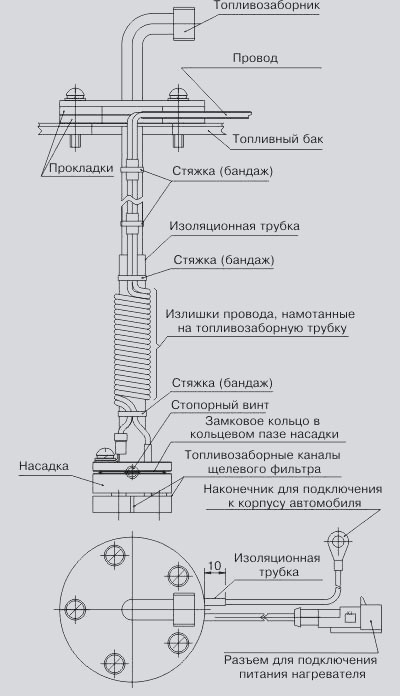 

Рис. 2. Схема электрическая принципиальная подключения топливозаборника однопроводная (переключатель с подсветкой)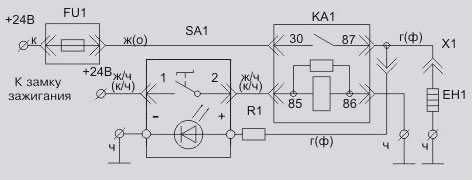 

Рис. 3. Схема электрическая принципиальная подключения топливозаборника однопроводная (переключатель без подсветки)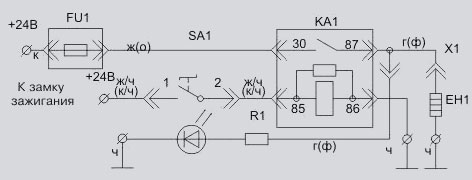 

Рис. 4. Схема электрическая принципиальная подключения топливозаборника двухпроводная (переключатель с подсветкой)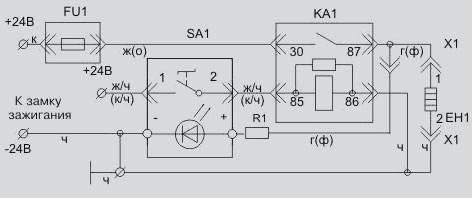 


Рис. 6. Отверстие для установки переключателя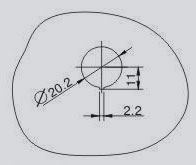   Насадка крепится на топливозаборную трубу штатного топливозаборника, установленного в топливный бак вертикально.   При установке насадки на штатный топливозаборник с прокладкой толщиной 1 мм, для сохранения глубины погружения в топливный бак, его топливозаборную трубу необходимо укоротить на 4 мм. При этом взамен штатной прокладки устанавливаются две прокладки с канавками из комплекта поставки таким образом, чтобы они образовали круглые каналы для проводов.   Монтаж насадки на топливозаборнике выполняется с использованием монтажных и крепежных изделий из комплекта поставки. Перед установкой насадки на топливозаборную трубу топливозаборника наденьте изоляционную трубку, а после этого на эту же трубу установите до упора насадку и закрепите ее с помощью двух стопорных винтов как показано на рис.1. При затяжке винтов необходимо обеспечить установку их шлицев параллельно кольцевому пазу насадки. Для фиксации стопорных винтов от самоотвинчивания, установите в кольцевой паз насадки замковое кольцо. Если при включенном зажигании подогреватель не выключен нажатием кнопки, то он автоматически отключается через 10 минут. Пропустите провода через каналы в резиновых прокладках, как показано на рис.1. Длина провода от края прокладок до вилки разъема должна быть ориентировочно 150 мм. Излишки проводов обмотайте вокруг топливозаборной трубы поверх изоляционной трубки. Провода закрепите с помощью стяжек (бандажей). Крепление проводов к металлической трубе выполните в местах установки изоляционных трубок. После этого закрепите топливозаборник на баке. 
ВНИМАНИЕ! При креплении проводов приложение усилий, вырывающих их из насадки, недопустимо.   Подключение насадки к бортовой сети автомобиля осуществляется по схеме электрической принципиальной (см. рис. 2 и рис. 3) по однопроводной схеме с использованием электромонтажного комплекта (цветовая маркировка проводов указана на схеме). При этом провода, соединенные с отрицательным полюсом бортовой сети (минусом), подключаются на корпус (кабину, раму и т.д.) Автомобиля в непосредственной близости к подключаемым узлам. Переключатель и светодиод с держателем крепятся в удобном для водителя месте на приборном щитке (размеры отверстия для установки переключателя указаны на рис.6, а для установки держателя светодиода сверлится отверстие Ø6,5 мм). Реле и предохранитель закрепляются под крышкой на приборном щитке. Провод от разъема насадки до кабины прокладывается вдоль существующего жгута проводов и крепится к нему стяжками (бандажами). Насадки, изготовленные по специальному заказу, могут иметь подключение к бортовой сети по двухпроводной схеме см. рис. 4. СХЕМЫ РАСПОЛОЖЕНИЯ НАГРЕВАТЕЛЕЙ НА АВТОМОБИЛЕ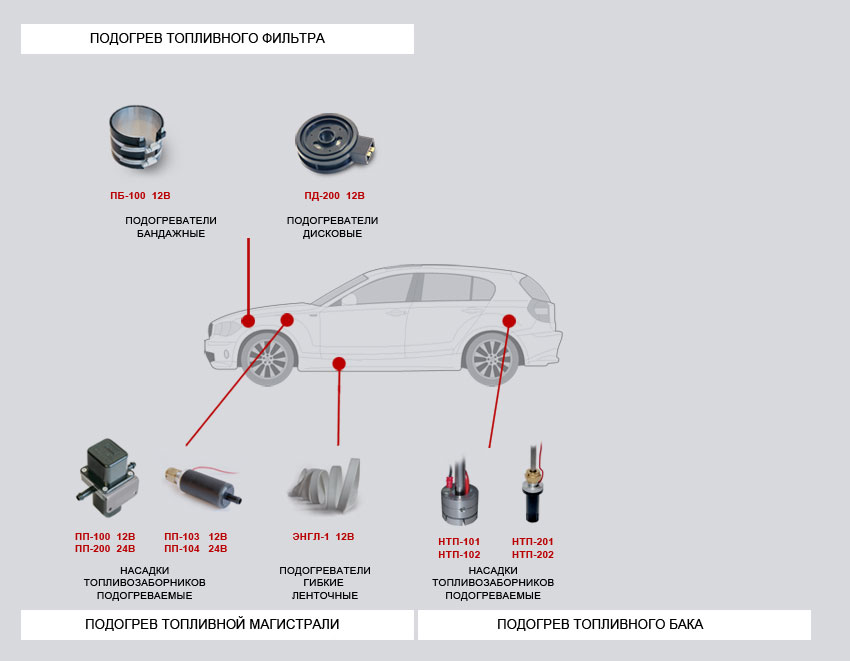 НАЗНАЧЕНИЕ Подогрев дизельного топлива в зимний период обеспечивает снижение его вязкости (повышение текучести), предотвращает парафинизацию в ответственных узлах топливной магистрали, восстанавливает и улучшает фильтруемость. Таким образом, за счет обеспечения стабильной подачи и очистки топлива, как в предпусковой период, так и при работающем двигателе, существенно облегчается эксплуатация дизельного автомобиля в условиях низких температур. 

Подогреватели НОМАКОН™, применяемые в топливных системах дизельных двигателей, по своему функциональному назначению подразделяются на:
- подогреватели фильтров тонкой очистки (накладные - бандажные);
- подогреватели фильтров тонкой очистки (дисковые);
- подогреватели проточные (устанавливаются в разрез штатного топливопровода перед фильтрами тонкой очистки);
насадки подогреваемые (для штатных топливозаборников).

Самым уязвимым местом топливной магистрали является фильтр тонкой очистки, который становится непроходимым при низких температурах из-за повышения вязкости (потери текучести) дизельного топлива и скопления в нем кристаллов парафинов. Электрический подогреватель НОМАКОН™ ПБ-100, выполненный в виде накладной обоймы – бандажа, предназначен для внешней установки на корпус фильтра тонкой очистки. Подогреватель применяется для предпускового подогрева топлива в фильтре и работает от аккумулятора автомобиля.

Подогреватели проточные НОМАКОН™ ПП-101 (102), ПП-201 (202) являются дополнительными элементами топливной системы и устанавливаются в разрез штатного топливопровода перед фильтром тонкой очистки. Подогреватели обеспечивают электроподогрев топлива в топливопроводе при работающем двигателе, т.е. в режиме маршевого подогрева.

Подогреватели дисковые НОМАКОН™ ПД-200 с позисторными нагревательными элементами предназначены для предпускового и маршевого подогрева фильтра тонкой очистки дизельного топлива, выполненного в металлическом корпусе с резьбовым соединением, при температурах окружающей среды от минус 40 до плюс 5°С с целью обеспечения пропускной способности фильтра за счет снижения вязкости подогретого дизельного топлива и растворения образовавшихся в нем при отрицательных температурах нефтяных парафинов.

Насадки топливозаборников подогреваемые НОМАКОН™ НТП-101 (102), НТП-201 (202) предназначены для установки на штатные топливозаборники с целью обеспечения забора дизельного топлива из бака при низких температурах до -40°С, когда забор застывшего и загустевшего топлива штатными топливозаборниками невозможен. Подогрев дизельного топлива и, соответственно, снижение его вязкости и депарафинизация осуществляются электрическим нагревателем насадки, работающим от аккумулятора (бортовой сети) автомобиля. 

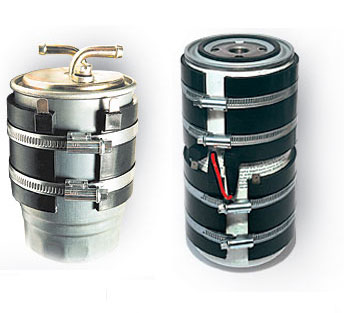 Подогреватели электрические накладные (бандажные) cерии ПБ-100 предназначены для предпускового подогрева корпуса фильтра тонкой очистки двигателя автомобиля при температурах окружающей среды от -40 до +5°С с целью обеспечения необходимой пропускной способности фильтра за счет снижения вязкости топлива и растворения образовавшихся в нем при отрицательных температурах нефтяных парафинов. Основные технические характеристики подогревателей бандажных
НОМАКОН™ ПБ ТУ РБ 100009933.002-2000Основные технические характеристики подогревателей бандажных
НОМАКОН™ ПБ ТУ РБ 100009933.002-2000Основные технические характеристики подогревателей бандажных
НОМАКОН™ ПБ ТУ РБ 100009933.002-2000Основные технические характеристики подогревателей бандажных
НОМАКОН™ ПБ ТУ РБ 100009933.002-2000Основные технические характеристики подогревателей бандажных
НОМАКОН™ ПБ ТУ РБ 100009933.002-2000Основные технические характеристики подогревателей бандажных
НОМАКОН™ ПБ ТУ РБ 100009933.002-2000Основные технические характеристики подогревателей бандажных
НОМАКОН™ ПБ ТУ РБ 100009933.002-2000Основные технические характеристики подогревателей бандажных
НОМАКОН™ ПБ ТУ РБ 100009933.002-2000НаименованиеМодель ПБМодель ПБМодель ПБМодель ПБМодель ПБМодель ПБМодель ПБНаименованиеПБ-101ПБ-102ПБ-103ПБ-104ПБ-105ПБ-106ПБ-107Диаметр корпуса фильтра (посадочный диаметр подогревателя), мм68-7373-8678-9190-10573-8690-105117-125Высота нагревающей поверхности, мм52675282678280Напряжение питания постоянного тока, В12121212242424Номинальная электрическая мощность, Вт, не менее7090100120100120150Максимальная температура нагревающей поверхности, °С, не более130130130130130130130Диапазон рабочих температур при эксплуатации, климатическое исполнениеот -40 до +45 °С, ХЛ2от -40 до +45 °С, ХЛ2от -40 до +45 °С, ХЛ2от -40 до +45 °С, ХЛ2от -40 до +45 °С, ХЛ2от -40 до +45 °С, ХЛ2от -40 до +45 °С, ХЛ2Масса, кг, не более0,180,250,270,350,250,350,41Управление подогревомРучное, автоматическое с подключением к СПАРучное, автоматическое с подключением к СПАРучное, автоматическое с подключением к СПАРучное, автоматическое с подключением к СПАРучное, автоматическое с подключением к СПАРучное, автоматическое с подключением к СПАРучное, автоматическое с подключением к СПАРежим работыКратковременный 5-10 мин от аккумулятора, длительный от генератораКратковременный 5-10 мин от аккумулятора, длительный от генератораКратковременный 5-10 мин от аккумулятора, длительный от генератораКратковременный 5-10 мин от аккумулятора, длительный от генератораКратковременный 5-10 мин от аккумулятора, длительный от генератораКратковременный 5-10 мин от аккумулятора, длительный от генератораКратковременный 5-10 мин от аккумулятора, длительный от генератораПОДОГРЕВАТЕЛИ ДИЗЕЛЬНОГО ТОПЛИВА ПРОТОЧНЫЕ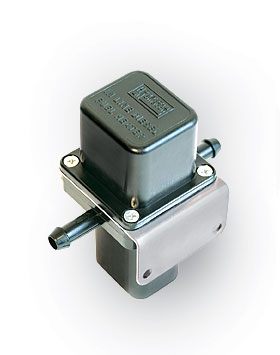     Автомобильные электрические проточные подогреватели серии ПП-200 предназначены для непрерывного маршевого подогрева дизельного топлива в топливной магистрали двигателя перед фильтрами тонкой очистки. Подогреватели модели ПП-201 предназначены для легковых автомобилей с напряжением бортовой сети 12 В, имеющих расход дизельного топлива по магистрали (с учетом обратки) до 150 л/ч. Подогреватели ПП-202 предназначены для грузовых автомобилей, автобусов и тракторной техники с напряжением бортовой сети 24 В, имеющих расход дизельного топлива по магистрали до 420 л/ч. Основные технические характеристики подогревателей проточных
НОМАКОН™ ПП-101 (102), ПП-201 (202) ТУ РБ 100009933.008-2002Основные технические характеристики подогревателей проточных
НОМАКОН™ ПП-101 (102), ПП-201 (202) ТУ РБ 100009933.008-2002Основные технические характеристики подогревателей проточных
НОМАКОН™ ПП-101 (102), ПП-201 (202) ТУ РБ 100009933.008-2002Основные технические характеристики подогревателей проточных
НОМАКОН™ ПП-101 (102), ПП-201 (202) ТУ РБ 100009933.008-2002Основные технические характеристики подогревателей проточных
НОМАКОН™ ПП-101 (102), ПП-201 (202) ТУ РБ 100009933.008-2002НаименованиеМодельМодельМодельМодельНаименованиеПП-201ПП-202Напряжение питания постоянного тока, В 1224Номинальное входное электрическое сопротивление, Ом0,55-0,701,5-2,0Номинальная электрическая мощность, Вт, не менее, при температуре дизтоплива 
-20 °С
+5 °С

220
180

350
300Максимальный расход дизельного топлива через подогреватель, л/ч150420Максимальная температура нагревательного элемента, °С, не более130130130130Диапазон рабочих температур при эксплуатации, климатическое исполнениеот -40 до +45 °С, ХЛ2от -40 до +45 °С, ХЛ2от -40 до +45 °С, ХЛ2от -40 до +45 °С, ХЛ2Диаметр штуцеров для забора и отвода дизтоплива, ммРазмеры (габаритные - длина х ширина х высота), мм100х52х110114х52х110Масса в снаряженном состоянии, кг, не более
- без заполнения топливом
- с заполнением топливом

0,250
0,280

0,270
0,310Управление подогревомАвтоматическое автономноеАвтоматическое автономноеРежим работыКратковременный 5-10 мин от аккумулятора, длительный от генератора Кратковременный 5-10 мин от аккумулятора, длительный от генератора Кратковременный 5-10 мин от аккумулятора, длительный от генератора Кратковременный 5-10 мин от аккумулятора, длительный от генератора 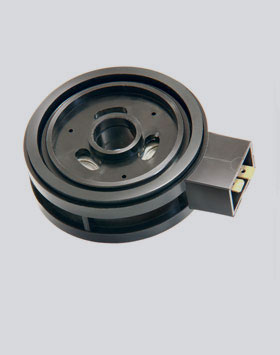 Технические характеристики
НОМАКОН™ ПД-200 с позисторными нагревательными элементами предназначены для предпускового и маршевого подогрева фильтра тонкой очистки дизельного топлива, выполненного в металлическом корпусе с резьбовым соединением, при температурах окружающей среды от минус 40 до плюс 5°С с целью обеспечения пропускной способности фильтра за счет снижения вязкости подогретого дизельного топлива и растворения образовавшихся в нем при отрицательных температурах нефтяных парафинов. Основные технические характеристики подогревателей 
НОМАКОН™ ПД-201, ПД-202 ТУ РБ 100009933.014-2011Основные технические характеристики подогревателей 
НОМАКОН™ ПД-201, ПД-202 ТУ РБ 100009933.014-2011Основные технические характеристики подогревателей 
НОМАКОН™ ПД-201, ПД-202 ТУ РБ 100009933.014-2011Основные технические характеристики подогревателей 
НОМАКОН™ ПД-201, ПД-202 ТУ РБ 100009933.014-2011Основные технические характеристики подогревателей 
НОМАКОН™ ПД-201, ПД-202 ТУ РБ 100009933.014-2011НаименованиеМодельМодельМодельМодельНаименованиеПД-201ПД-202Диаметр посадочной головки фильтра (монтажный диаметр), мм70707070Диаметр кольцевой прокладки (наружный х внутренний), мм72х6272х6272х6272х62Диаметр центрального резьбового отверстия фильтра, мм16х1,516х1,516х1,516х1,5Напряжение питания постоянного тока, В1224Номинальная электрическая мощность, Вт
- предпусковой подогрев (средняя)
- маршевый подогрев
110
150
120
300Максимальная температура нагревательного элемента, °С, не более130130130130Рабочая температура, климатическое исполнение по ГОСТ 15150От минус 40 до плюс 45°С, ХЛ2От минус 40 до плюс 45°С, ХЛ2От минус 40 до плюс 45°С, ХЛ2От минус 40 до плюс 45°С, ХЛ2Режим работыКратковременный 5-10 мин от аккумулятора, продолжительный от генератора автомобиляКратковременный 5-10 мин от аккумулятора, продолжительный от генератора автомобиляКратковременный 5-10 мин от аккумулятора, продолжительный от генератора автомобиляКратковременный 5-10 мин от аккумулятора, продолжительный от генератора автомобиля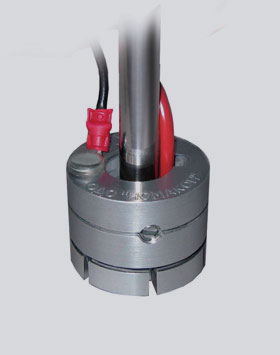 Насадки топливозаборников подогреваемые серии НТП-100 предназначены для установки на штатные топливозаборники транспортных средств с целью обеспечения забора дизельного топлива из бака при низких температурах, когда забор застывшего и загустевшего топлива штатными топливозаборниками невозможен.Предпусковой подогрев дизельного топлива и, соответственно, снижение его вязкости и депарафинизация перед пуском двигателя осуществляется электрическим нагревателем насадки, работающим от аккумулятора (бортовой сети) автомобиля.Насадки НОМАКОН™ НТП-101 (102) имеют конструктивные исполнения для установки на топливозаборники с диаметром топливозаборных трубок 10 и 12 мм при номинальном напряжении питания 12 и 24 В. Насадки включают щелевой фильтр грубой очистки топлива, виброустойчивый пожаро- и взрывобезопасный позисторный электрический нагреватель для разогрева щелевого фильтра и топлива, устройство крепления насадки на торце топливозаборной трубки. Насадки подключаются к бортовой электросети автомобиля. Выключатель с индикацией устанавливается в салоне в зоне видимости с места водителя. Включение подогревателя осуществляется нажатием клавиши выключателя. Основные технические характеристики насадок топливозаборников подогреваемых 
НТП-101 (102) ТУ РБ 100009933.009-2009Основные технические характеристики насадок топливозаборников подогреваемых 
НТП-101 (102) ТУ РБ 100009933.009-2009Основные технические характеристики насадок топливозаборников подогреваемых 
НТП-101 (102) ТУ РБ 100009933.009-2009Основные технические характеристики насадок топливозаборников подогреваемых 
НТП-101 (102) ТУ РБ 100009933.009-2009Основные технические характеристики насадок топливозаборников подогреваемых 
НТП-101 (102) ТУ РБ 100009933.009-2009НаименованиеМодельМодельМодельМодельНаименованиеНТП-101НТП-102Напряжение питания постоянного тока, В1224Входное сопротивление электрического нагревателя, Ом2,24,7Максимальный пусковой ток при включении, А, не более107,5Номинальная электрическая мощность, Вт70100Максимальный расход дизельного топлива, л/ч420420420420Диапазон рабочих температур по топливу, исполнениеот -40 до +45 °С, ХЛ2от -40 до +45 °С, ХЛ2от -40 до +45 °С, ХЛ2от -40 до +45 °С, ХЛ2Минимальный диаметр отверстия в топливном баке для установки топливо заборника с насадкой, мм39,039,039,039,0Диаметр топливозаборной трубки, мм:10, 12*10, 12*10, 12*10, 12*Вес в снаряженном состоянии, кг, не более0,130,13Материал корпусаАлюминиевый сплавАлюминиевый сплавУправление подогревомРучноеРучноеРучноеРучноеРежим работыКратковременный 5-10 мин от аккумулятора, длительный от генератораКратковременный 5-10 мин от аккумулятора, длительный от генератораКратковременный 5-10 мин от аккумулятора, длительный от генератораКратковременный 5-10 мин от аккумулятора, длительный от генератора